Septembre 2023Annexe 4 – Attestation de prise en charge Circulaire n° 99-136 du 21/09/1999Voyage scolaire(A transmettre à la DSDEN, Division des élèves)Sortie régulière ou occasionnelle(A conserver dans l’établissement)A compléter lorsque le transport est assuré par une collectivité territoriale, une association ou un centre d’accueilMme/M. :agissant en qualité de :  de l’association :  du centre d’accueil :  de la collectivité territoriale : déclare prendre en charge l’organisation du :    Transport aller     Transport retour     Transport aller/retour  Transport(s) pendant le séjourpour le séjour du             /              /            au               /                   /               
à Conformément aux réglementations en vigueur concernant les transports collectifs d’élèves et la circulaire n° 99-136 du 21/09/1999 parue au BOEN n°7 du 23/09/1999.Cachet de la collectivité, l’association						Fait à  ou le centre d’accueil								le 										Signature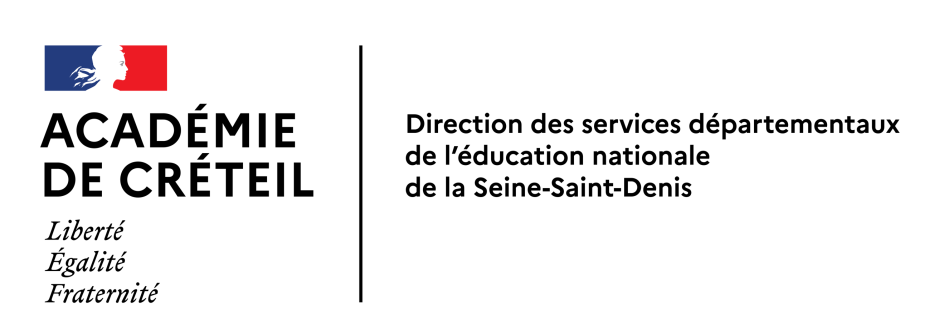 Ecole(s)CommuneEnseignant(s)ClasseEffectif partantNombre d’accompagnateursEffectif totalEffectif totalEffectif totalEffectif total